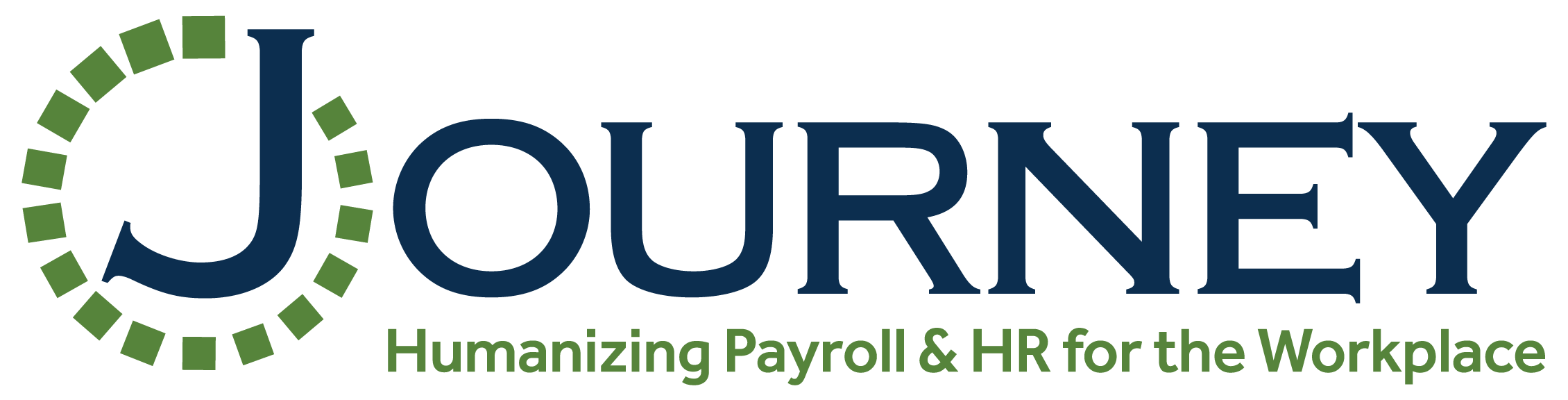 Telecommuting PolicyPurposeThis policy establishes the guidelines ABC Company will use to select and manage those employees approved to telecommute. ScopeThis policy applies to all ABC Company employees authorized to work remotely as a primary job function. It does not include those who are temporarily allowed by their managers to work from home or other location on an irregular basis due to extenuating circumstances.POLICY GUIDELINESDefinitionsTelecommuting is defined as working from a home or other off-site location using electronic communications, such as the Internet, to connect with the primary place of employment. Criteria for SelectionABC Company always strives to provide equal opportunities to all employees when it comes to working situations. However, telecommuting is not conducive to every employee and position. Keeping this in mind, ABC Company will review all reasonable employee requests to telecommute using the following criteria:Is the employee a good candidate for telecommuting?DependableFlexibleProven performanceNo record of disciplinary actionComprehensive knowledge of positionCan the duties of the position be successfully fulfilled through telecommuting?Measurable work activitiesLittle need for face-to-face interaction with coworkersClearly established goals and objectivesDuties can be performed alone Equipment needed is limited and can be easily stored at the off-site location Note: The management of ABC Company reserves the right to deny or revoke telecommuting privileges at their own discretion.ResponsibilitiesPosition requirements and responsibilities will not change due to telecommuting. Workers face the same expectations in relation to professionalism, work output and customer service, regardless of where the work is being performed. The amount of time an employee is expected to work in a given week will not change, although the exact scheduling of allotted hours will be left up to the discretion of their direct supervisor(s). If an employee’s physical presence is required at ABC Company primary work location, he or she is expected to report once given adequate notice.Contact with Primary LocationEmployees approved for telecommuting are responsible for maintaining regular contact with their supervisor(s). The supervisor(s) will act as the employee’s primary contact at ABC Company. Both the employee and his or her supervisor(s) are expected to work together to keep each other informed of any developments that occur during the workday.Employees must have approval from their supervisor(s) to:Alter their defined work schedules.Move company equipment to a new location.Transfer primary off-site operations to a new location.Off-site Work Areas ABC Company has a legal responsibility to provide liability and worker’s compensation coverage to its employees. Such legal responsibilities extend only to authorized, off-site work locations during scheduled work time. ABC Company is responsible only for injuries, illnesses and damages that result directly from official job duties. ABC Company also accepts no responsibility for employees’ personal property. As ABC Company could foreseeably be held responsible for an injury befalling an employee in their off-site work area, ABC Company reserves the right to inspect off-site locations for safety concerns. Such an inspection will always be planned in advance for a time convenient for both the inspector and the employee.If employees have domestic responsibilities they must attend to during scheduled working hours, they are expected to do so in a reasonable manner that will still allow them to successfully fulfill their job duties.Off-site SecurityWhile positions that regularly deal with highly sensitive information may not be ideal candidates, under certain circumstances such employees may be allowed to telecommute. In these situations, it is up to the employee to enforce a rigorous standard for ensuring the security of all sensitive information entrusted to them.. Failure to do so will result in loss of telecommuting privileges.ExpensesWorking primarily off-site could result in expenses not directly addressed by this policy. If such expenses are necessary for their official duties as prescribed, ABC Company will reimburse the employees. However, since reimbursement is subject to management approval and is not guaranteed, potential expenditures should always be approved prior to the transaction being made.EquipmentEmployees approved for telecommuting will be supplied by ABC Company with the equipment required to perform their duties. It must be kept in mind that:All equipment purchased by ABC Company remains the property of ABC Company. All equipment is to be returned in a timely fashion should the employee cease telecommuting operations for any reason.Hardware is only to be modified or serviced by parties approved by ABC Company.Software provided by ABC Company is to be used only for its intended purpose and should not be duplicated without consent. Any equipment provided by ABC Company for off-site use is intended for legitimate business use only.All hardware and software should be secured against unauthorized access.